dotyczy postępowania na „Obsługę serwisową urządzeń do pomiaru stęża zawartości alkoholu                         w wydychanym powietrzu”  nr postępowania: 6/C/22Wyjaśnienia treści SWZ:W związku z pytaniami, które wpłynęły w w/w postępowaniu Zamawiający na podstawie art. 284 ust. 2 ustawy Prawo zamówień publicznych (Dz. U. z 2021, poz. 1129 ze zm.) udziela następujących wyjaśnień.Pytania dotyczące wzoru umowy dla zadania nr 2 – załącznik nr 4 do SWZ:1. Paragraf 2 ust 1 – Propozycja zmiany zapisu na: „Wykonawca zobowiązuje się do udzielenia minimum 6-miesięcznej gwarancji i rękojmi na usługę serwisową i wymienione części”.2. Paragraf 3 ust 5 – zgodnie z procedurą przeglądową producenta przy modelach 6810 i 7510 producent nie wymaga wymian części zamiennych i eksploatacyjnych. Zgodnie z powyższym wnioskujemy o zmianę zapisu na : „W cenę wliczone są wszystkie koszty związane z realizacją zamówienia, w tym między innymi koszty: przeglądu, konserwacji, regulacji, wzorcowania, sporządzenia protokołu stanu technicznego (ekspertyzy), transportu od i do Zamawiającego oraz opłaty, podatki” W przypadku konieczności wymiany części i naprawy sporządzony zostanie kosztorys napraw i przesłany do Zamawiającego celem pisemnej akceptacji. Ze względu na dużą liczę usterek jakie mogą wystąpić w w/w modelach Wykonawca nie jest w stanie określić jednej stawki obejmującej również naprawy i wymiany części.3. Paragraf 4 ust.1 pkt. b) – prośba o zmianę mechanizmu naliczania kar z dzień na dzień roboczy w potocznym rozumieniu (czyli od poniedziałku do piątku). Prośbę motywujemy tym, że realizacja  usługi  zgodnie z zapisami paragraf 1 ust.  4  liczona jest w dniach roboczych.Odpowiedź:Zamawiający nie wyraża zgody na zmianę zapisów projektu umowy dla zadania nr 2 – załącznik             nr 4 do SWZ.Zapisy SWZ pozostają bez zmian.                                                                                                            Sławomir Wilczewski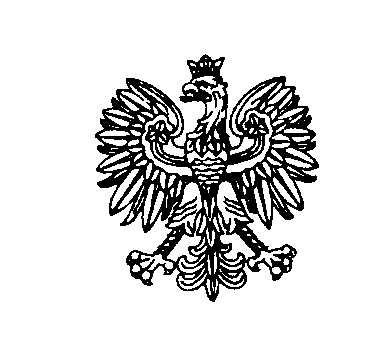 Białystok, dnia 11 marca 2022 r.Białystok, dnia 11 marca 2022 r.Białystok, dnia 11 marca 2022 r.Białystok, dnia 11 marca 2022 r.Białystok, dnia 11 marca 2022 r. ZastępcaKomendanta Wojewódzkiego Policji w BiałymstokuFZ.2380.6.C.22 ZastępcaKomendanta Wojewódzkiego Policji w BiałymstokuFZ.2380.6.C.22 ZastępcaKomendanta Wojewódzkiego Policji w BiałymstokuFZ.2380.6.C.22